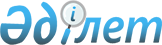 Солтүстік Қазақстан облыстық мәслихатының 2020 жылғы 7 қазандағы № 48/13 "Солтүстік Қазақстан облысы азаматтарының жекелеген санаттарына амбулаториялық емдеу кезінде тегін медициналық көмектің кепілдік берілген көлемін, оның ішінде дәрілік заттарды, арнайы емдік өнімдерді, медициналық бұйымдарды қосымша тегін беру туралы" шешіміне өзгеріс енгізу туралыСолтүстік Қазақстан облыстық мәслихатының 2022 жылғы 21 қаңтардағы № 13/10 шешімі. Қазақстан Республикасының Әділет министрлігінде 2022 жылғы 24 қаңтарда № 26611 болып тіркелді
      ШЕШTI:
      1. "Солтүстік Қазақстан облысы азаматтарының жекелеген санаттарына амбулаториялық емдеу кезінде тегін медициналық көмектің кепілдік берілген көлемін, оның ішінде дәрілік заттарды, арнайы емдік өнімдерді, медициналық бұйымдарды қосымша тегін беру туралы" Солтүстік Қазақстан облыстық мәслихатының 2020 жылғы 7 қазандағы № 48/13 шешіміне (Нормативтік құқықтық актілерді мемлекеттік тіркеу тізілімінде №6585 болып тіркелді) келесі өзгеріс енгізілсін:
      көрсетілген шешімге 1-қосымша осы шешімнің қосымшасына сәйкес жаңа редакцияда жазылсын.
      2. Осы шешім алғашқы ресми жарияланған күнінен кейін он күнтізбелік күн өткен соң қолданысқа енгізіледі. Солтүстік Қазақстан облысы азаматтарының жекелеген санаттарына амбулаториялық емдеу кезінде қосымша тегін берілетін медициналық көмектің кепілдік берілген көлемі, оның ішінде дәрілік заттар, арнайы емдік өнімдер, медициналық бұйымдар 
					© 2012. Қазақстан Республикасы Әділет министрлігінің «Қазақстан Республикасының Заңнама және құқықтық ақпарат институты» ШЖҚ РМК
				
      Солтүстік Қазақстан облыстықмәслихатының хатшысы 

В. Бубенко
Солтүстік Қазақстаноблыстық мәслихатының2022 жылғы 21 қаңтардағы№ 13/10 шешімінеқосымшаСолтүстік Қазақстаноблыстық мәслихаттың2020 жылғы 7 қазандағы№ 48/13 шешіміне1- қосымша
№ р/р
Аурудың атауы
Халық санаты
Дәрілік заттарды, медициналық бұйымдарды, арнайы емдік өнімдерді тағайындау үшін көрсетімдер (дәрежесі, сатысы, ауыр ағымы)
Дәрілік заттардың (дәрілік формасы), медициналық бұйымдардың, арнайы емдік өнімдердің атауы
1
2
3
4
5
1.Тегін медициналық көмектің кепілдік берілген көлемін қосымша беру шеңберіндегі дәрілік заттар
1.Тегін медициналық көмектің кепілдік берілген көлемін қосымша беру шеңберіндегі дәрілік заттар
1.Тегін медициналық көмектің кепілдік берілген көлемін қосымша беру шеңберіндегі дәрілік заттар
1.Тегін медициналық көмектің кепілдік берілген көлемін қосымша беру шеңберіндегі дәрілік заттар
1.Тегін медициналық көмектің кепілдік берілген көлемін қосымша беру шеңберіндегі дәрілік заттар
1.
Ювенилді идиопатикалық артрит жүйелі нұсқасы
Диспансерлік есепте тұрған азаматтардың барлық санаттары
Ауырлықтың барлық сатылары мен дәрежелері
Тоцилизумаб
Адалимумаб
2.
Кисталық фиброз (муковисцидоз) аралас формасы
Диспансерлік есепте тұрған азаматтардың барлық санаттары
Ауырлықтың барлық сатылары мен дәрежелері
Тобрамицин, урсодезоксихол қышқылы,
меропенем, цефтазидим
3.
Өкпелік бастапқы гипертензия
Диспансерлік есепте тұрған азаматтардың барлық санаттары
Ауырлықтың барлық сатылары мен дәрежелері
Риоцигуат
4.
Грануломатоз Вегенера
Диспансерлік есепте тұрған азаматтардың барлық санаттары
Ауырлықтың барлық сатылары мен дәрежелері
Ритуксимаб
5.
Бүйректің қатерлі ісіктері
Диспансерлік есепте тұрған азаматтардың барлық санаттары
Ауырлықтың барлық сатылары мен дәрежелері
Кабозантиниб
6.
Пароксизмальды түнгі гемоглобинурия, (Маркиафавтар-Микели)
Диспансерлік есепте тұрған азаматтардың барлық санаттары
Ауырлықтың барлық сатылары мен дәрежелері
Экулизумаб
7.
Эпилепсия
Диспансерлік есепте тұрған азаматтардың барлық санаттары
Ауырлықтың барлық сатылары мен дәрежелері
Вигабатрин
Клобазам
Зонисамид
8.
Буллездік эпидермолиз
Диспансерлік есепте тұрған азаматтардың барлық санаттары
Ауырлықтың барлық сатылары мен дәрежелері
Дексапантенол
9.
Балалардың бауыр трансплантациясы, бауыр фиброзы және циррозы (К 74)
Диспансерлік есепте тұрған азаматтардың барлық санаттары
Ауырлықтың барлық сатылары мен дәрежелері
Валганцикловир
10.
Туа біткен бронхоэктазия
Диспансерлік есепте тұрған азаматтардың барлық санаттары
Ауырлықтың барлық сатылары мен дәрежелері
Тобрамицин
Колистиметат натрия
11.
Дюшенн бұлшықет дистрофиясы
Диспансерлік есепте тұрған азаматтардың барлық санаттары
Ауырлықтың барлық сатылары мен дәрежелері
Дефлазакорт
12.
Қуықасты безінің қатерлі ісіктері
Диспансерлік есепте тұрған азаматтардың барлық санаттары
Ауырлықтың барлық сатылары мен дәрежелері
Олапариб
13.
Атипиялық гемолитико-уремиялық синдром
Диспансерлік есепте тұрған азаматтардың барлық санаттары
Ауырлықтың барлық сатылары мен дәрежелері
Экулизумаб
14.
Сүйек кемігінің метастатикалық зақымдануымен сол жақтағы ретроперитонеальді кеңістіктің нейробластомасы
Диспансерлік есепте тұрған азаматтардың барлық санаттары
Ауырлықтың барлық сатылары мен дәрежелері
Изотретиноин
2. Тегін медициналық көмектің кепілдік берілген көлемін қосымша беру шеңберіндегі
медициналық бұйымдар
2. Тегін медициналық көмектің кепілдік берілген көлемін қосымша беру шеңберіндегі
медициналық бұйымдар
2. Тегін медициналық көмектің кепілдік берілген көлемін қосымша беру шеңберіндегі
медициналық бұйымдар
2. Тегін медициналық көмектің кепілдік берілген көлемін қосымша беру шеңберіндегі
медициналық бұйымдар
2. Тегін медициналық көмектің кепілдік берілген көлемін қосымша беру шеңберіндегі
медициналық бұйымдар
1.
Буллездік эпидермолиз
Диспансерлік есепте тұрған азаматтардың барлық санаттары
Ауырлықтың барлық сатылары мен дәрежелері
Медициналық бұйымдар
3.Тегін медициналық көмектің кепілдік берілген көлемін қосымша беру шеңберіндегі арнайы емдік өнімдер
3.Тегін медициналық көмектің кепілдік берілген көлемін қосымша беру шеңберіндегі арнайы емдік өнімдер
3.Тегін медициналық көмектің кепілдік берілген көлемін қосымша беру шеңберіндегі арнайы емдік өнімдер
3.Тегін медициналық көмектің кепілдік берілген көлемін қосымша беру шеңберіндегі арнайы емдік өнімдер
3.Тегін медициналық көмектің кепілдік берілген көлемін қосымша беру шеңберіндегі арнайы емдік өнімдер
1.
Кистоздық фиброз (муковисцидоз) аралас формасы
Диспансерлік есепте тұрған азаматтардың барлық санаттары
Ауырлықтың барлық сатылары мен дәрежелері
Арнайы емдік өнімдер
2.
Буллездік эпидермолиз
Диспансерлік есепте тұрған азаматтардың барлық санаттары
Ауырлықтың барлық сатылары мен дәрежелері
Арнайы емдік өнімдер
3.
Орталық генез кахексиясы
Диспансерлік есепте тұрған азаматтардың барлық санаттары
Ауырлықтың барлық сатылары мен дәрежелері
Арнайы емдік өнімдер
4.
Спецификалық емес ойық жаралы колит
Диспансерлік есепте тұрған азаматтардың барлық санаттары
Ауырлықтың барлық сатылары мен дәрежелері
Арнайы емдік өнімдер